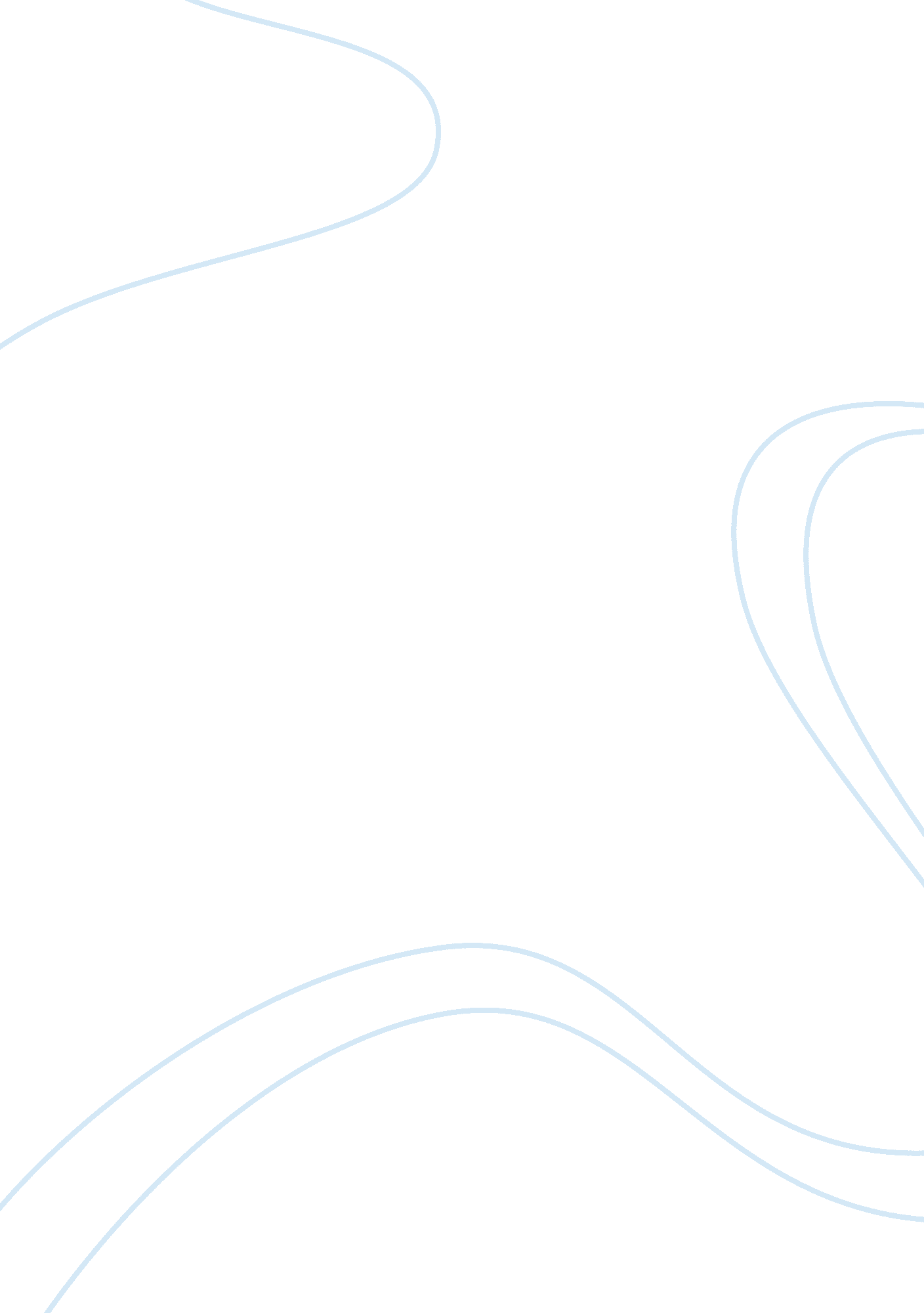 Hea 409 business planBusiness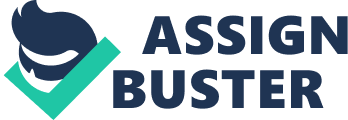 HEA 409 Business Plan: HealthCo Organization Introduction Indisputably, planning is an important aspect ofany individual activity. As a result, any business activity should have a basis on a plan. Business plan is an outline that provides a skeleton through which a business organization is to be formed (Thomas, 2003). Therefore, business plan has many sections that perform varied functions. One of the sections is the service description section. Services description section provides a deeper understanding on the services that the proposed organization is likely to be involved in as planned (Walshe & Smith, 2011). The other section is financial projections. On the basis of a healthcare organization, the following is a description of service description section and the financial projections. 
Service Description Section 
The healthcare organization that is to be formed, HealthCo Organization will provide premier healthcare services especially to home-based care patients. In addition, HealthCo Organization will also be involved in providing skilled and effective nursing services, social work, as well as different forms of therapies (Walshe & Smith, 2011). Amongst the therapies that will be provided by HealthCo Organization include speech, physical, and occupational therapy. The surrounding community is known to be workaholics and would not have adequate time to relax and have adequate physical exercises. In addition, the community is made of many old people that require adequate physical therapies to boost their health. As a result, HealthCo Organization will be involved in extensive home-based health care besides offering the aforementioned forms of therapies in order to enhance the health of the community. 
HealthCo Organization will also provide other services that include injury case management especially in respect to games and fire (Thomas, 2003). The injury case management that HealthCo Organization will provide involves an intensive program and awareness on the cases of various forms of injuries. Moreover, HealthCo Organization will also be involved in providing adequate and effective assessment of the injuries sustained, planning on how to solve the injuries, providing adequate understanding of how to care for such injuries, and ensuring that the injuries are not only treated but also cared for adequately (Walshe & Smith, 2011). Lastly, there will be professional services in respect to general health and the environment for any community member. 
Financial Projections: Income Statement Projects 
In order to develop attainable and logical financial projections, specific assumptions include: 
Strong economy that has very low inflation rate with no conspicuous recessions 
There will be no significant changes within the existing healthcare policies and regulations in the next three years 
The various rates such as interest rates and tax rates will remain unchanged for the next three years (interest rate = 10% and tax rate = 30%) 
Based on the above assumptions, the following is the projected income statement: 
Projected Income Statement 
Year 1 
Year 2 
Year 3 
Revenue and Costs 
Sales Revenues 
$526, 000 
$580, 000 
$623, 000 
Cost of Sales 
$30, 500 
$32, 900 
$34, 900 
Gross Margin 
$495, 500 
$547, 100 
$588, 100 
Gross Margin % 
94. 20% 
94. 31% 
94. 40% 
Expenses 
Payroll 
$120, 000 
$120, 000 
$120, 000 
Payroll Taxes 
$40, 000 
$40, 000 
$40, 000 
Rent 
$2, 400 
$3, 600 
$3, 600 
Calling Charges 
$2, 000 
$2, 500 
$2, 900 
Internet Access 
$300 
$300 
$300 
Workmans Comp Insurance 
$500 
$500 
$500 
Advertising and Marketing 
$1, 000 
$1, 000 
$1, 000 
Professional Development 
$1, 000 
$1, 000 
$1, 000 
Office Equipment and Supplies 
$4, 300 
$4, 300 
$4, 300 
Nursing Supplies 
$8, 000 
$8, 000 
$8, 000 
Total Operating Expenses 
$178, 500 
$180, 200 
$180, 600 
Profit Before Interest and Taxes 
$317, 000 
$366, 900 
$407, 500 
EBITDA 
$317, 000 
$366, 900 
$407, 500 
Interest Expense 
$6, 000 
$6, 000 
$6, 000 
Taxes Incurred 
$95, 100 
$110, 070 
$122, 250 
Net Profit 
$215, 900 
$250, 830 
$278, 250 
Net Profit/Sales 
41. 05% 
43. 25% 
44. 66% 
References 
Thomas, R. K. (2003). Health Services Planning. New York, NY: Kluwer Academic Publishers. 
Walshe, K. & Smith, J. (2011). Healthcare Management. New York, NY: McGraw-Hill Education. 